Luis alejandro Gonzalez Duenas 4-B Lamar hidalgo 1Maestra Norma 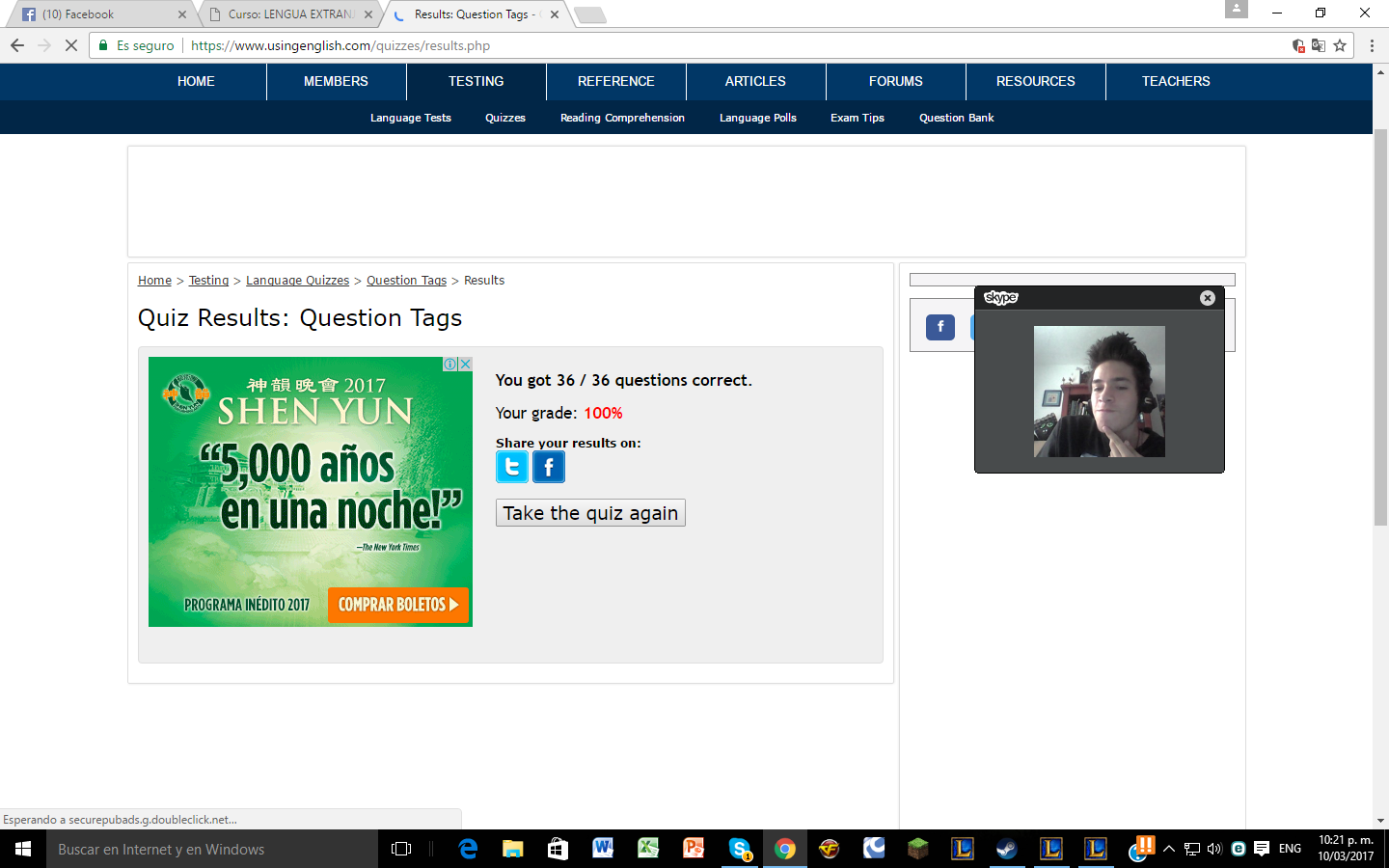 